от  «22»   марта   2019 г. № 07с. БеляшиОб утверждении плана мероприятий  по оптимизации расходов бюджетамуниципального образования  Джазаторское сельское поселение» на 2019 г.В целях оптимизации расходов бюджета муниципального образования «Джазаторское сельское поселение», обеспечения его социальной устойчивости  и эффективного расходования бюджетных средств распоряжаюсь:Утвердить План мероприятий по оптимизации расходов бюджета  муниципального образования «Джазаторское сельское поселение» на 2019 год согласно приложению.Ответственным за реализацию мероприятий Плана, ежеквартально представлять отчеты о выполнении мероприятий Плана.Контроль за исполнением распоряжения оставляю за собой.       Глава сельской администрации       Джазаторского сельского поселения:				            А.Р. Каменов								Утвержден распоряжением									Администрации МО Джазаторское									сельское поселение»									№ 07 от «22» марта 2019 г.План мероприятий по оптимизации расходов бюджета муниципального образования « Джазаторское сельское поселение» на 2019 год.РЕСПУБЛИКА АЛТАЙ      АДМИНИСТРАЦИЯМУНИЦИПАЛЬНОГО ОБРАЗОВАНИЯ   ДЖАЗАТОРСКОЕ СЕЛЬСКОЕПОСЕЛЕНИЕ649772 с. Беляшиул. Центральная 7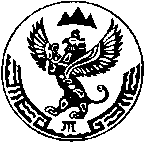 АЛТАЙ  РЕСПУБЛИКА МУНИЦИПАЛТÖЗÖЛМÖ ДЖАЗАТОРДЫНJУРТJЕЕЗЕЗИ НИНАДМИНИСТРАЦИЯЗЫ649772 Беляши j.Центральный ором, 7АЛТАЙ  РЕСПУБЛИКА МУНИЦИПАЛТÖЗÖЛМÖ ДЖАЗАТОРДЫНJУРТJЕЕЗЕЗИ НИНАДМИНИСТРАЦИЯЗЫ649772 Беляши j.Центральный ором, 7  РАСПОРЯЖЕНИЕ  РАСПОРЯЖЕНИЕ  РАСПОРЯЖЕНИЕ                                    JАКААН                                       JАКААН   №п/пНаименование мероприятияСрок исполненияответственные1Соблюдение установленных нормативов расходования бюджетных средств на реализацию праздничных и спортивных мероприятийпостоянноФинансист-экономист Курмангалинова М.А.2Контроль за соблюдением заключения муниципальных контрактов и договоров постоянноКассир администрации Турсунканова А.Б.3Планирование и осуществление расходов на ГСМ, услуги связи, топливо, электроэнергию с учетом и в пределах норм, установленных нормативными актами администрации  муниципального образования «Джазаторское сельское поселение»ежемесячноФинансист-экономист Курмангалинова М.А.4Рассмотрение возможности сокращения штатных единиц.ежеквартальноФинансист-экономист Курмангалинова М.А.Глава администрации МО Джазаторское сельское поселение